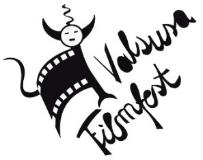 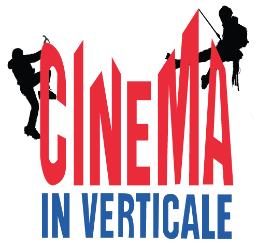 Nell'ambito della  XXIII edizione del Valsusa FilmfestA cura di Gruppo 33 Condovein collaborazione conCAI Bussoleno  CAI Giaveno  CAI Orbassano Comuni di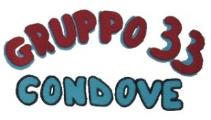 Caprie - Condove - Chiomonte – Chiusa S.M.    Giaveno - Orbassano - San Giorio  Sant’Antonino di Susa - Villar DoraCentro polisportivo La Sosta Climb Cafè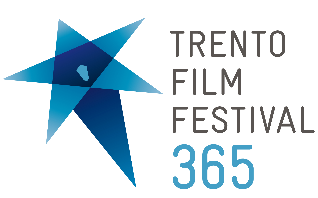 Trento Film Festival 365   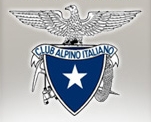   Cinema in Verticale				     2019 - XXI edizionegiovedì  7 marzo			ORBASSANO  – Centro Studi AER via Cruto 8ore 21				la sezione del CAI di Orbassano presenta Lo ski spirit dei grandi sciatori di montagna 				di Giorgio Daidola con la partecipazione di Roberto Mantovani giornalista e scrittore
mercoledì  13 marzo		GIAVENO – Sede CAI piazza Colombatti 14ore 21				la sezione CAI di Giaveno presenta La strada dei capelli e Più in alto delle nuvole     di Fredo Valla sceneggiatore, regista e documentarista giovedì  14 marzo		CHIUSA SAN MICHELE – Biblioteca Comunale – via G. Cantore 14ore 21				i documentari di Luigi Cantore 360° dall’affrancamento del comune di Chiusa San Michele dall’Abbazia della Sacra e Où Foulaton tra storia e memoria in collaborazione con Unitre Sant’Antonino e comune di Vaievenerdì 15 marzo		ASTI – Casa del Popolo Santa Libera – via Brofferio 129ore 21				Profumo di resina un film di Luigi Cantore dall’omonimo romanzo di Fabrizio Arietti				storia ambientata tra 800 e 900 al lago Moncenisio, in Valsusa, Toscana, Liguria e Germaniasabato  16 marzo		CHIOMONTE – Teatro Ca Nostra – via Giaglione 3ore 21				Terra Nova la grande corsa al Polo Sud di Alberto e Luca Borgattasabato  23 marzo		SAN GIORIO – Salone Polivalente Comunale via Carlo Carli 148ore 21				la sezione CAI di Bussoleno in collaborazione con TrentoFilmFestival 365				presenta The dawn wall di Peter Mortimer e Josh Lowell mercoledì  27 marzo		GIAVENO – Sede CAI piazza Colombatti 14ore 21				Paolo Olivero presenta Salita all’Energy Peak in Tajikistan 				terra meravigliosa costellata di picchi innevati, laghi turchesi e villaggi incredibilivenerdì 29 marzo		CAPRIE – Centro Polisportivo La Sosta – Climb Cafè via Sacra di S. Michele 3ore 21				L’Associazione culturale Moon Live presenta 				Moncenisio sottosopra un documentario di Luigi Cantore e Mix di arrampicatesabato  30 marzo		CONDOVE – Biblioteca Comunale via Roma 1ore 21				a cura Gruppo 33 Eppur sembra ieri documentari degli anni ’90 su Condove e le sue borgate venerdì  5 aprile		            CAPRIE – Centro Polisportivo La Sosta – Climb Cafè via Sacra di S. Michele 3ore 21				Paolo Olivero presenta Salita all’Energy Peak in Tajikistan 				terra meravigliosa costellata di picchi innevati, laghi turchesi e villaggi incredibilisabato  6 aprile			SANT’ANTONINO di SUSA – Palestra Comunale – Via Abegg 1ore 21				Roberto Guasco presenta Chaberton una montagna di storia 				dedicato alla memoria dei dieci caduti dello Chabertonvenerdì 12 aprile		VILLAR DORA – Centro Sociale via Pelissere 16ore 21				Pippo Bessone con Luca Occelli e Claudio Dadone presentano La mezz’ora canonica le parabole di padre Filip, uno spassoso sacerdote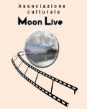     INGRESSO LIBEROcon il patrocinio di: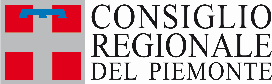 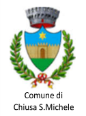 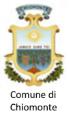 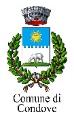 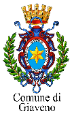 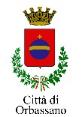 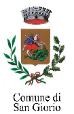 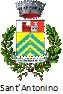 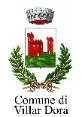 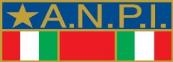 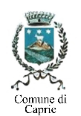 